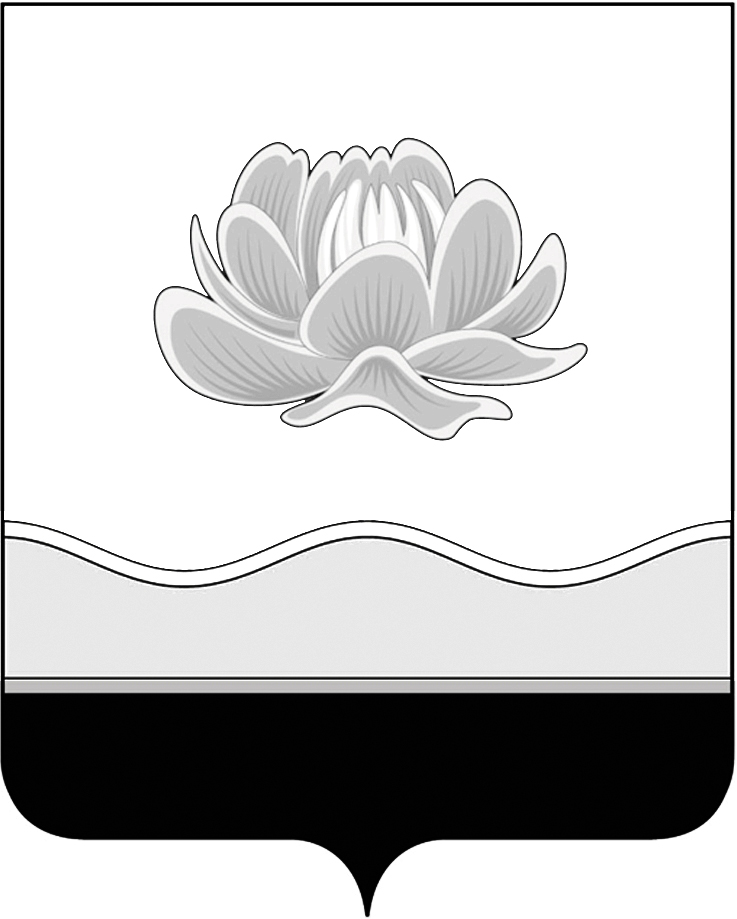 Российская ФедерацияКемеровская областьМысковский городской округСовет народных депутатов Мысковского городского округа(пятый созыв)РЕШЕНИЕот 23 октября 2014г. № 64-нг. МыскиО внесении изменений и дополнений в Устав Мысковского городского округаВ целях приведения Устава Мысковского городского округа в соответствие с требованиями Жилищного кодекса Российской Федерации, Федеральных законов от 29.12.2012 № 273-ФЗ «Об образовании в Российской Федерации»,  от 02.04.2014 № 70-ФЗ «О внесении изменений в отдельные законодательные акты Российской Федерации по вопросам участия граждан в охране общественного порядка», от 27.05.2014 № 136-ФЗ «О внесении изменений в статью 26.3 Федерального закона «Об общих принципах организации законодательных (представительных) и исполнительных органов государственной власти субъектов Российской Федерации» и Федеральный закон «Об общих принципах организации местного самоуправления в Российской Федерации», от 23.06.2014 № 165-ФЗ «О внесении изменений в Федеральный закон «Об общих принципах организации местного самоуправления в Российской Федерации» и отдельные законодательные акты Российской Федерации», от 21.07.2014 № 217-ФЗ «О внесении изменений в Жилищный кодекс Российской Федерации и отдельные законодательные акты Российской Федерации в части законодательного регулирования отношений по найму жилых помещений жилищного фонда социального использования», от 21.07.2014 № 256-ФЗ «О внесении изменений в отдельные законодательные акты Российской Федерации по вопросам проведения независимой оценки качества оказания услуг организациями в сфере культуры, социального обслуживания, охраны здоровья и образования»,
Закона Кемеровской области от 16.06.2006 № 89-ОЗ «Об административных правонарушениях в Кемеровской области», Закона Кемеровской области от 26.12.2013 № 141-ОЗ «О капитальном ремонте общего имущества в многоквартирных домах», руководствуясь статьями 21, 32 Устава Мысковского городского округа, Совет народных депутатов Мысковского городского округа р е ш и л:1. Внести в Устав Мысковского городского округа, утвержденный решением Мысковского городского Совета народных депутатов 18.11.2010 № 70-н (в ред. решений от 08.07.2011 № 37-н, от 26.04.2012 № 22-н, от 04.04.2013 № 12-н, 24.04.2014 № 16-н), следующие изменения и дополнения:1.1. В статье 7:1.1.1. Пункт 1 части 1 изложить в следующей редакции:«1. составление и рассмотрение проекта бюджета городского округа, утверждение и исполнение бюджета городского округа, осуществление контроля за его исполнением, составление и утверждение отчета об исполнении бюджета городского округа;».1.1.2. Пункт 15 части 1 изложить в следующей редакции:«15) организация предоставления общедоступного и бесплатного дошкольного, начального общего, основного общего, среднего общего образования по основным общеобразовательным программам в городском округе (за исключением полномочий по финансовому обеспечению реализации основных общеобразовательных программ в соответствии с федеральными государственными образовательными стандартами), организация предоставления дополнительного образования детей в образовательных организациях городского округа (за исключением дополнительного образования детей, финансовое обеспечение которого осуществляется органами государственной власти Кемеровской области), создание условий для осуществления присмотра и ухода за детьми, содержания детей в образовательных организациях, а также организация отдыха детей в каникулярное время; обеспечение содержания зданий и сооружений муниципальных образовательных организаций, обустройство прилегающих к ним территорий; учет детей, подлежащих обучению по образовательным программам дошкольного, начального общего, основного общего и среднего общего образования, закрепление муниципальных образовательных организаций за конкретными территориями городского округа; создание, реорганизация, ликвидация муниципальных образовательных организаций, осуществление функций и полномочий учредителей муниципальных образовательных организаций, осуществление иных установленных Федеральным законом «Об образовании в Российской Федерации» полномочий в сфере образования;».1.1.3. Пункт 39 части 1 изложить в следующей редакции:«39) оказание поддержки гражданам и их объединениям, участвующим в охране общественного порядка, создание условий для деятельности народных дружин;».1.1.4. Часть 1 дополнить пунктом 45 следующего содержания:«45. присвоение адресов объектам адресации, изменение, аннулирование адресов, присвоение наименований элементам улично-дорожной сети (за исключением автомобильных дорог федерального значения, автомобильных дорог регионального или межмуниципального значения), наименований элементам планировочной структуры в границах городского округа, изменение, аннулирование таких наименований, размещение информации в государственном адресном реестре.».1.2. В статье 8:1.2.1. Часть 1 дополнить пунктом 11 следующего содержания:«11) предоставление гражданам жилых помещений муниципального жилищного фонда по договорам найма жилых помещений жилищного фонда социального использования в соответствии с жилищным законодательством.».1.2.2. Часть 1 дополнить пунктом 12 следующего содержания:«12) создание условий для организации проведения независимой оценки качества оказания услуг организациями в порядке и на условиях, которые установлены федеральными законами.».1.3. Часть 1 статьи 10 после слов «не отнесенным» дополнить словами «в соответствии с».1.4. Часть 1 статьи 12 изложить в следующей редакции:«1. Органы местного самоуправления организуют и осуществляют муниципальный контроль за соблюдением требований, установленных муниципальными правовыми актами, принятыми по вопросам местного значения, а в случаях, если соответствующие виды контроля отнесены федеральными законами к полномочиям органов местного самоуправления, также муниципальный контроль за соблюдением требований, установленных федеральными законами, законами Кемеровской области.Муниципальный контроль на территории городского округа осуществляется органами местного самоуправления в соответствии с федеральными законами, законами Кемеровской области, настоящим Уставом, правовыми актами органов местного самоуправления городского округа.».1.5. Часть 1 статьи 14 изложить в следующей редакции:«1. В целях решения непосредственно населением вопросов местного значения проводится местный референдум. Местный референдум проводится на всей территории городского округа.».1.6. Абзац первый части 3 статьи 28 дополнить словами «в соответствии с законом Кемеровской области».1.7. В пункте 2 части 5 статьи 31 слова «состоять членом управления» заменить словами «состоять членом органа управления».1.8. В статье 32:1.8.1. Пункт 2 части 1 изложить в следующей редакции:«2) рассмотрение проекта бюджета городского округа, утверждение бюджета городского округа, осуществление контроля за его исполнением, утверждение отчета об исполнении бюджета городского округа;».1.8.2. Пункт 47 части 2 исключить.1.8.3. Часть 2 дополнить пунктом 50 следующего содержания:«50) принятие правил, регулирующих условия для обеспечения населения услугами торговли, общественного питания и бытового обслуживания».1.9. В статье 50:1.9.1. Часть 5 дополнить абзацем следующего содержания:«Основаниями для государственной регистрации органов администрации Мысковского городского округа в качестве юридических лиц являются решение Совета народных депутатов Мысковского городского округа об учреждении соответствующего органа в форме муниципального казенного учреждения и утверждение положения о нем Советом народных депутатов Мысковского городского округа по представлению главы Мысковского городского округа.». 1.9.2. Часть 6 изложить следующим образом:«6. Администрация Мысковского городского округа вправе учреждать муниципальные учреждения для осуществления исполнительных функций местного самоуправления в определенной сфере деятельности, которые наделяются правами юридического лица, являются муниципальными казенными учреждениями, и подлежат государственной регистрации в качестве юридических лиц в соответствии с действующим федеральным законодательством.Основаниями для государственной регистрации муниципальных учреждений учрежденных администрацией Мысковского городского округа в качестве юридических лиц являются постановление администрации Мысковского городского округа об учреждении соответствующего муниципального учреждения и утверждение Устава муниципального учреждения». 1.9.3. Часть 7 дополнить словами «, муниципальных учреждений учреждённых для осуществления исполнительных функций местного самоуправления».1.10. В статье 51:1.10.1. Пункт 2.1 части 2 дополнить подпунктом 19 следующего содержания:«19) оказывает поддержку гражданам и их объединениям, участвующим в охране общественного порядка, создает условия для деятельности народных дружин.».1.10.2. Подпункт 4 пункта 2.2 части 2 изложить в следующей редакции:«4) составляет проект бюджета городского округа, а после его утверждения исполняет бюджет городского округа, составляет отчет об исполнении бюджета городского округа, а также осуществляет контроль за исполнением бюджета городского округа;».1.10.3. Подпункт 47 пункта 2.4 части 2 дополнить словами:«, утверждает краткосрочные планы реализации региональной программы капитального ремонта общего имущества в многоквартирных домах;».1.10.4. Пункт 2.4 части 2 дополнить подпунктом 49 следующего содержания:«49. присваивает адреса объектам адресации, изменяет, аннулирует адреса, присваивает наименование элементам улично-дорожной сети (за исключением автомобильных дорог федерального значения, автомобильных дорог регионального или межмуниципального значения), наименований элементам планировочной структуры в границах городского округа, изменяет, аннулирует такие наименования, размещает информацию в государственном адресном реестре;».1.10.5. Пункт 2.4 части 2 дополнить подпунктом 50 следующего содержания:«50. устанавливает порядок управления многоквартирным домом, все помещения в котором находятся в собственности Мысковского городского округа;».1.10.6. подпункт 8 пункта 2.5 части 2 изложить следующим образом:«8) организует предоставление общедоступного и бесплатного дошкольного, начального общего, основного общего, среднего общего образования по основным общеобразовательным программам в городском округе (за исключением полномочий по финансовому обеспечению реализации основных общеобразовательных программ в соответствии с федеральными государственными образовательными стандартами), организацию предоставления дополнительного образования детей в образовательных организациях городского округа (за исключением дополнительного образования детей, финансовое обеспечение которого осуществляется органами государственной власти Кемеровской области), создание условий для осуществления присмотра и ухода за детьми, содержания детей в образовательных организациях, а также организацию отдыха детей в каникулярное время; обеспечивает содержание зданий и сооружений муниципальных образовательных организаций, обустройство прилегающих к ним территорий; ведет учет детей, подлежащих обучению по образовательным программам дошкольного, начального общего, основного общего и среднего общего образования, закрепляет муниципальные образовательные организации за конкретными территориями городского округа; осуществление иных установленных Федеральным законом «Об образовании в Российской Федерации» полномочий в сфере образования;».1.11. Статью 60 изложить в следующей редакции:«Статья 60. Муниципальная собственность городского округа1. В собственности городского округа может находиться:1) имущество, предназначенное для решения установленных Федеральным законом «Об общих принципах организации местного самоуправления в Российской Федерации» вопросов местного значения;2) имущество, предназначенное для осуществления отдельных государственных полномочий, переданных органам местного самоуправления, в случаях, установленных федеральными законами и законами Кемеровской области;3) имущество, предназначенное для обеспечения деятельности органов местного самоуправления и должностных лиц местного самоуправления, муниципальных служащих, работников муниципальных предприятий и учреждений в соответствии с нормативными правовыми актами Совета народных депутатов Мысковского городского округа;4) имущество, необходимое для решения вопросов, право решения которых предоставлено органам местного самоуправления федеральными законами и которые не отнесены к вопросам местного значения;5) имущество предназначенное для осуществления полномочий по решению вопросов местного значения в соответствии с частями 1 и 1.1 статьи 17 Федерального закона «Об общих принципах организации местного самоуправления в Российской Федерации». 2. В случаях возникновения у городского округа права собственности на имущество, не соответствующее требованиям части 1 настоящей статьи, указанное имущество подлежит перепрофилированию (изменению целевого назначения имущества) либо отчуждению. Порядок и сроки отчуждения такого имущества устанавливаются федеральным законом.».1.12. Статью 65 изложить в следующей редакции:«Статья 65. Бюджет городского округа1. Городской округ имеет собственный бюджет (местный бюджет).2. Составление и рассмотрение проекта местного бюджета, утверждение и исполнение местного бюджета, осуществление контроля за его исполнением, составление и утверждение отчета об исполнении местного бюджета осуществляются органами местного самоуправления самостоятельно с соблюдением требований, установленных Бюджетным кодексом Российской Федерации.3. Бюджетные полномочия городского округа устанавливаются Бюджетным кодексом Российской Федерации.4. Порядок составления и рассмотрения проекта бюджета городского округа, утверждения и исполнения бюджета городского округа, осуществления контроля за его исполнением и утверждения отчета об исполнении бюджета городского округа устанавливается  нормативным правовым актом Совета народных депутатов Мысковского в соответствии с Бюджетным кодексом Российской Федерации.5. Проект местного бюджета, решение об утверждении местного бюджета, годовой отчет о его исполнении, ежеквартальные сведения о ходе исполнения местного бюджета и о численности муниципальных служащих органов местного самоуправления, работников муниципальных учреждений с указанием фактических затрат на их денежное содержание подлежат официальному опубликованию администрацией Мысковского городского округа.6. Администрация Мысковского городского округа обеспечивает жителям городского округа возможность ознакомиться с указанными документами и сведениями в случае невозможности их опубликования.».1.13. Статью 66 изложить в следующей редакции:«Статья 66. Доходы местного бюджетаФормирование доходов местного бюджета осуществляется в соответствии с бюджетным законодательством Российской Федерации, законодательством о налогах и сборах и законодательством об иных обязательных платежах.».1.14. Статью 68 изложить в следующей редакции:«Статья 68. Расходы местного бюджета1. Формирование расходов местного бюджета осуществляется в соответствии с расходными обязательствами городского округа, устанавливаемыми и исполняемыми органами местного самоуправления городского округа в соответствии с требованиями Бюджетного кодекса Российской Федерации.2. Исполнение расходных обязательств городского округа осуществляется за счет средств местного бюджета в соответствии с требованиями Бюджетного кодекса Российской Федерации.».1.15. Статью 69 изложить в следующей редакции:«Статья 69. Выравнивание бюджетной обеспеченности городского округаВыравнивание бюджетной обеспеченности городского округа осуществляется путем предоставления бюджету городского округа дотаций на выравнивание бюджетной обеспеченности городского округа из бюджета Кемеровской области в соответствии с Бюджетным кодексом Российской Федерации и принимаемыми в соответствии с ним законами Кемеровской области.».1.16. Часть 1 статьи 73 изложить в следующей редакции:«1. Отчет об исполнении местного бюджета составляет администрация Мысковского городского округа на основании отчетов распорядителей, получателей бюджетных средств, администраторов доходов бюджета, администраторов источников финансирования дефицита бюджета.».1.17. Статью 80 изложить в следующей редакции:«Статья 80. Контроль за деятельностью органов местного самоуправления и должностных лиц местного самоуправленияОрганы местного самоуправления и должностные лица местного самоуправления, наделенные в соответствии с настоящим Уставом контрольными функциями, осуществляют контроль за соответствием деятельности органов местного самоуправления и должностных лиц местного самоуправления настоящему Уставу и принятым в соответствии с ним нормативным правовым актам Совета народных депутатов Мысковского городского округа.».2. Настоящее решение направить главе Мысковского городского округа для подписания и направления на государственную регистрацию в установленном Федеральным законом порядке.3. Настоящее решение подлежит государственной регистрации в территориальном органе уполномоченного федерального органа исполнительной власти в сфере регистрации уставов муниципальных образований в установленном федеральным законом порядке, а также официальному опубликованию в течении 7 дней с момента получения его после государственной регистрации и вступает в силу после его официального опубликования. 4. Контроль за исполнением настоящего решения возложить на главу Мысковского городского округа и комитет Совета народных депутатов Мысковского городского округа по развитию местного самоуправления и безопасности (Е.А. Краснов).Председатель Совета народных депутатовМысковского городского округа                                                                        Е.В.ТимофеевГлава Мысковского городского округа                                                            Д.Л.Иванов«____»_____________2014г.        (дата подписания)